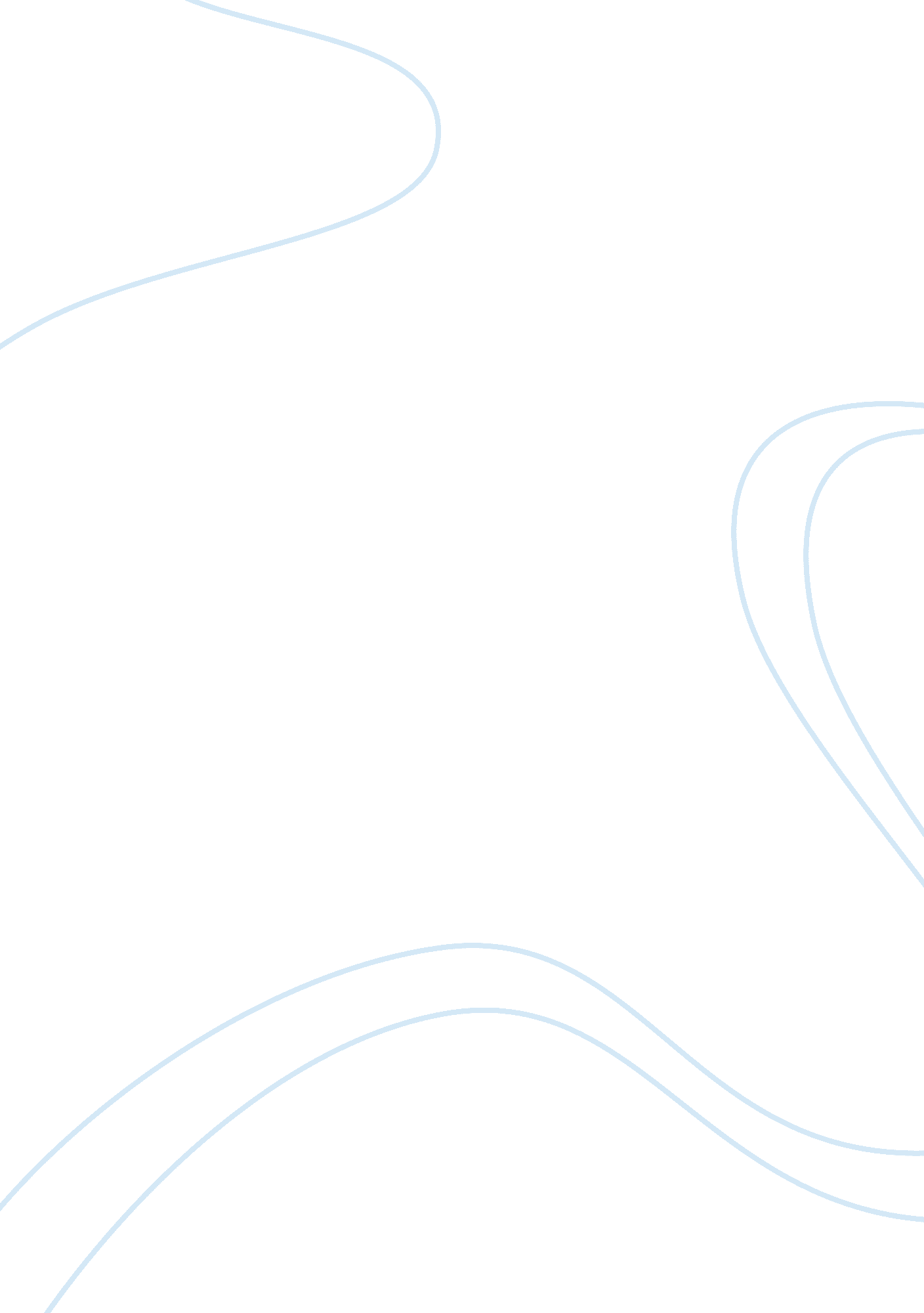 Learning farsi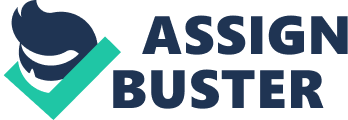 َسلام SalamHelloِچطوری chetor-eeHow are you? ONLEARNING FARSI SPECIFICALLY FOR YOUFOR ONLY$13. 90/PAGEOrder Nowخوبَم khoobamI'm wellخیلی khayliVeryخیلی خوبَم Khayli khoobamI'm very wellخوب نیستَم khoob neestamI'm not wellbad neestamI'm not badAlee عالیGreatmanَ منI / Mechetor-eenhow are you? (formal)hālé shomā chetor-éhow are you? (more formal)hālet chetor-éhow are you (informal)khoob-eeare you well? mamnoonamThank youchetor peesh meeréHow's it going? ché khabarwhat's the news? (what's up?)sobh bekheirGood Morningrooz bekheirGood Dayasr bekheirGood Afternoonshab bekheirGood NightkhodāhāfezGoodbye (formal)fe'langoodbye (for now)bé omeedé deedārin hopes of seeing you againtā ba'aduntil latertā fardāuntil tomorrowesmé man ______ hast. My name is __________. khoshvaghtampleased to meet youdoroodhi! greetingsafar bekheirsafe journey (bon voyage!)khodā negahdārgoodbye (God keep you safe)meebeenametsee you (informal, addressed to one person)shomāYou (formal)tōYou (Informal)va shomāand you? (formal)esmé tō chee-yéWhat is your name? (informal)esmé shomā chee-yéWhat is your name? (formal)tō ahlé kojā hasteeWhere are you from? (informal)shomā ahlé kojā hasteenWhere are you from? (formal)man az _________ hastamI am from __________. āmrikāUnited StatesespāniāSpainengleesEnglandāllmānGermanyfarāncéFrancemexicMexicohamalsocānādāCanadaotreeshAustriajāponJapanitaliāItalycheenChinahendoostānIndiaKhodafezGoodbye (Informal)Salam, man _______-am. Az didanet khoshvaghtam. Hi, I'm _______. Nice to meet you. (Informal)AzAndSalam, man ________ hastam. Az didan-e shoma khoshvaghtam. Hi, I'm _______. Nice to meet you. (formal)Englisi baladi? 
Englishi baladid? do you speak English? (Informal)Aya shoma englisi sohbat mikonid? do you speak English? (Formal)BebakhshidExcuse meBebakhshid, aya shoma englisi sohbat mikonid? Excuse me, do you speak English? (Formal)NaNoBaleYesYek kamiA littleNa, man ______ sohbat nemikonam. No, I do not speak ________. (Formal)Na, man ______ balad nistam. No, I do not speak ________. (Informal)ItaliayiItalianRoosiRussianEspaniyayiSpanishAlmaniGermanLotfanPleaseMa(n) ra bebakhshForgive meBebinHey (Look)khayli mamnoonThank you very muchMerciThanksGhabeli nadareYou're welcome (It was nothing)Khahesh mikonamYou're welcome (Please) 